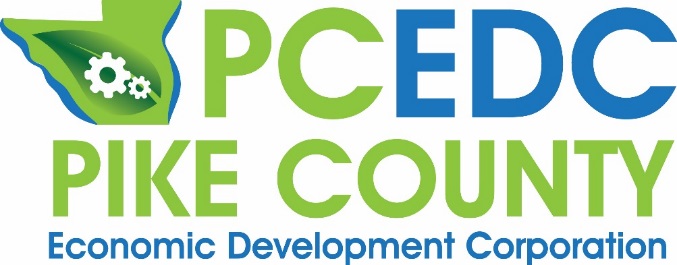 DO YOU WANT TO START YOUR OWN BUSINESS?Pike County Economic Development Corporation will sponsor a series of workshops for individuals wanting to start a business in Illinois starting on Nov.  6th at JWCC Southeast Center, 39637 260th Ave, Pittsfield, IL, from 6:00pm to 8:00 pm. Specialists from the Small Business Development Center are partnering with PCEDC to conduct the series of Small Business Workshops. Jim Boyd, Director of the Illinois Small Business Development Center within the Illinois Institute of Rural Affairs located on the campus of Western Illinois University will teach this session. Jim works directly with entrepreneurs and small business owners in west central Illinois to start and grow businesses.The Getting Your Business Started in Illinois course will cover:Choosing/Registering your legal structure (sole proprietor, LLC, etc.)How your legal structure affects your income tax filingObtaining your EINRegistering for Illinois Sales TaxResponsibilities as an employer (FICA, work comp, child support, etc.) As PCEDC continues their series of Small Business Workshops, the following dates/topics are scheduled as follows.  All classes will be held at JWCC Southeast Center from 6:00 pm to 8:00 pm.  This is a good opportunity for entrepreneurs and established business owners to take advantage of free training provided by specialists through the Small Business Development Center, Macomb, IL.Nov. 6th –Getting Your Business StartedJan 22 – Understanding Your FinancialsFeb 26th –Creating a Business Plan Part 1March 5 – Creating a Business Plan Part 2April 9 – Marketing BasicsMay 7 – Online MarketingThere is no charge for attending the workshops.  For more information or to register for the classes, please contact Pike County Economic Development Corporation at jkrohn@pikeedc.org  or 217-440-5101.                                                                                 